华中农业大学油菜高通量快速育种平台建设工程跟踪周报跟踪单位：中正信咨询集团有限公司跟踪人员： 詹卫军  郭婧  隆洁颖跟踪时间：2022年12月5日~2022年12月11日跟 踪 日 志跟 踪 日 志工程名称：华中农业大学油菜高通量快速育种平台建设工程工程名称：华中农业大学油菜高通量快速育种平台建设工程工程名称：华中农业大学油菜高通量快速育种平台建设工程日期：2022年12月7日星期三记录人：隆洁颖一、工程概况：1.施工内容：华中农业大学油菜高通量快速育种平台建设。  建设内容包括：土石方工程、砌筑工程、金属结构工程、屋面及防水工程、油漆、涂料、裱糊工程、给排水、采暖、燃气工程。2.施工单位：武汉恒昊建设有限公司。3.合同金额：581600.00元，其中暂列金8万元。4.合同工期：50日历天。二、施工进展：  1.钢结构焊接、切割制作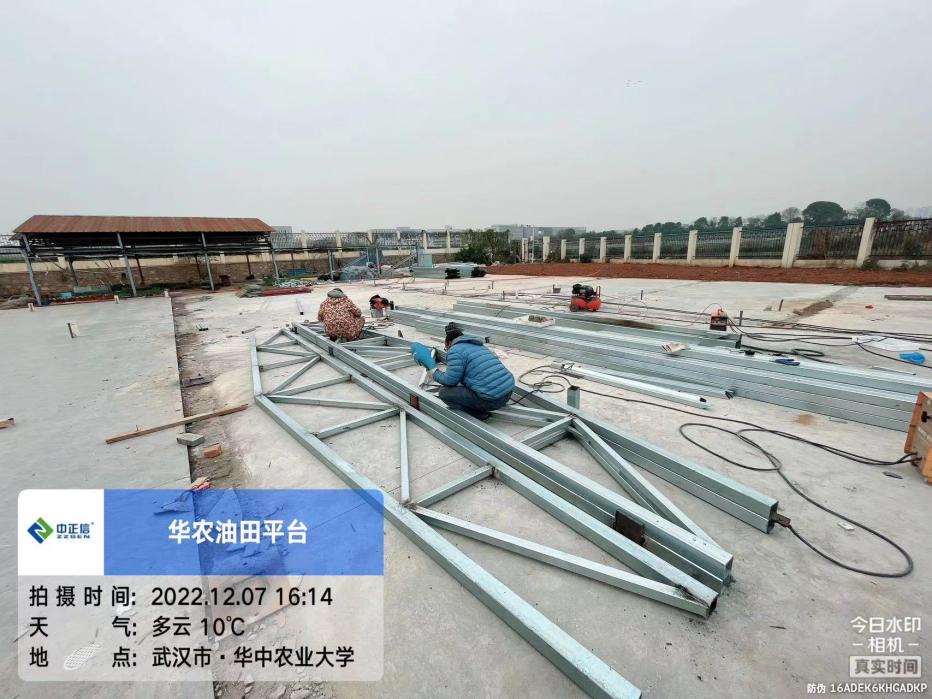 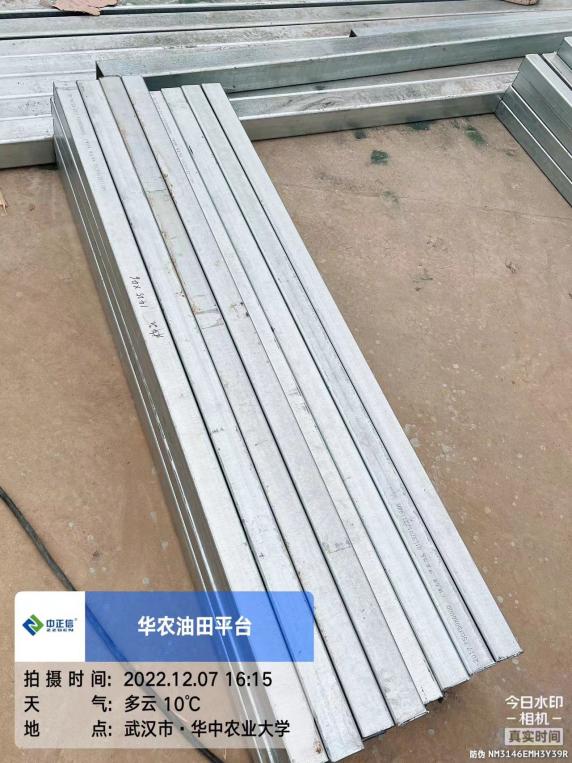 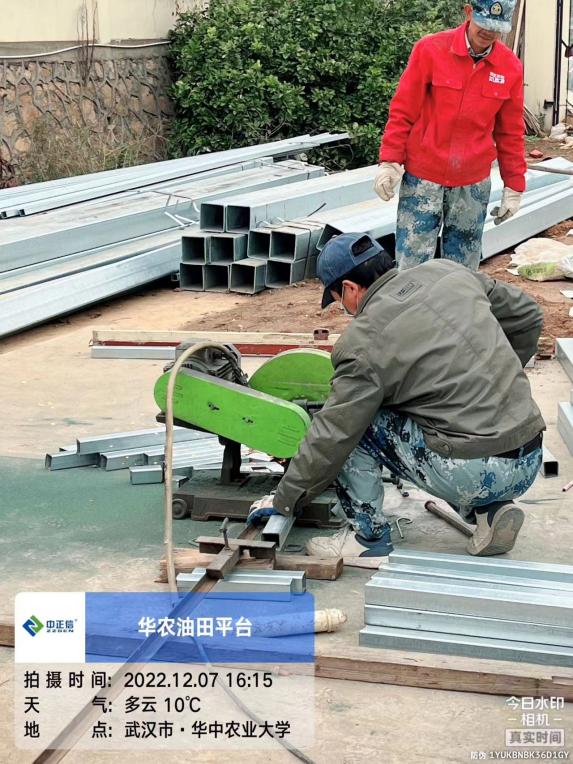 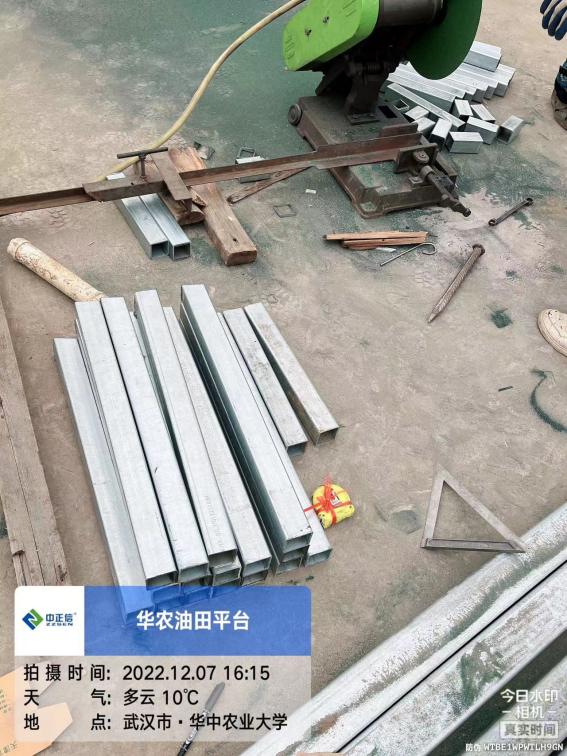 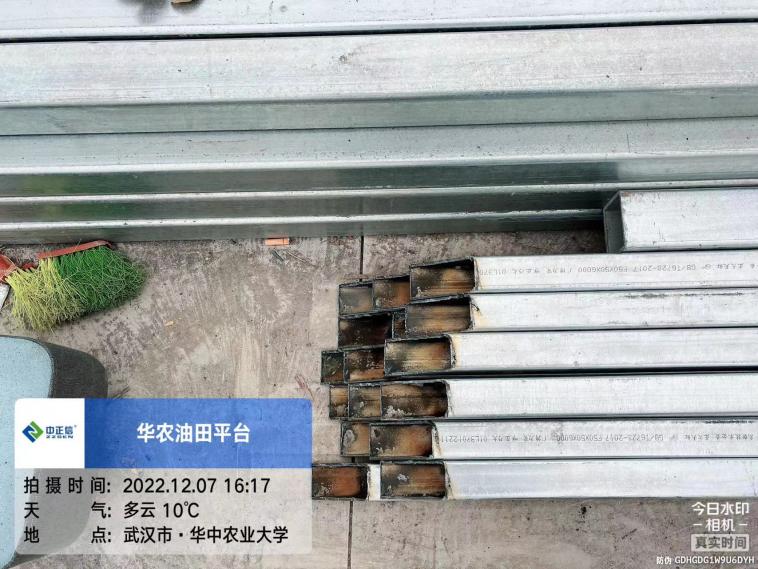 三、材料抽检：1.钢筋规格型号为方钢F50*50*6000 （厂家：正大天虹）津海特钢JH80*80CJ  钢材厚度为5mm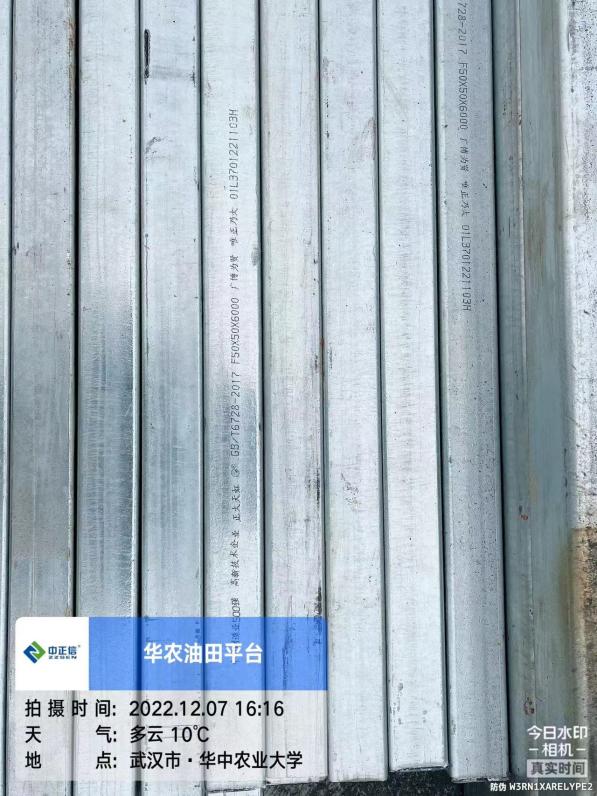 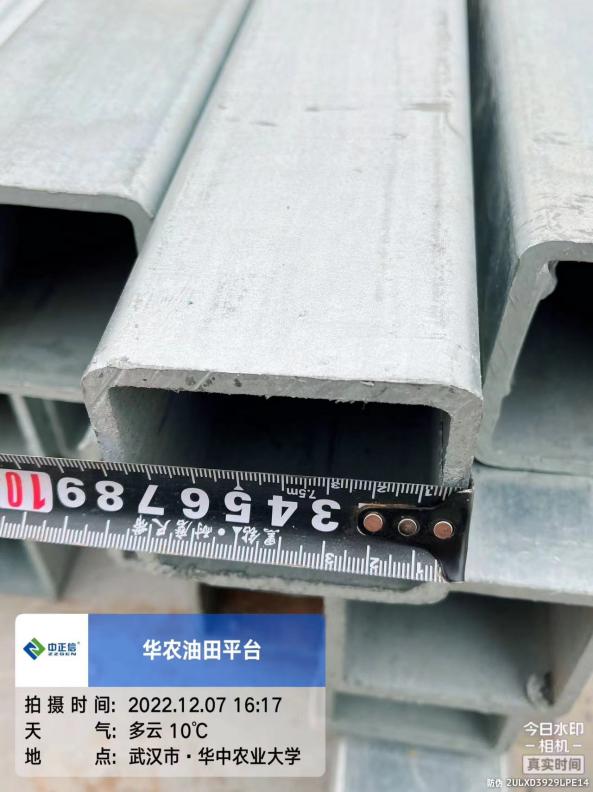 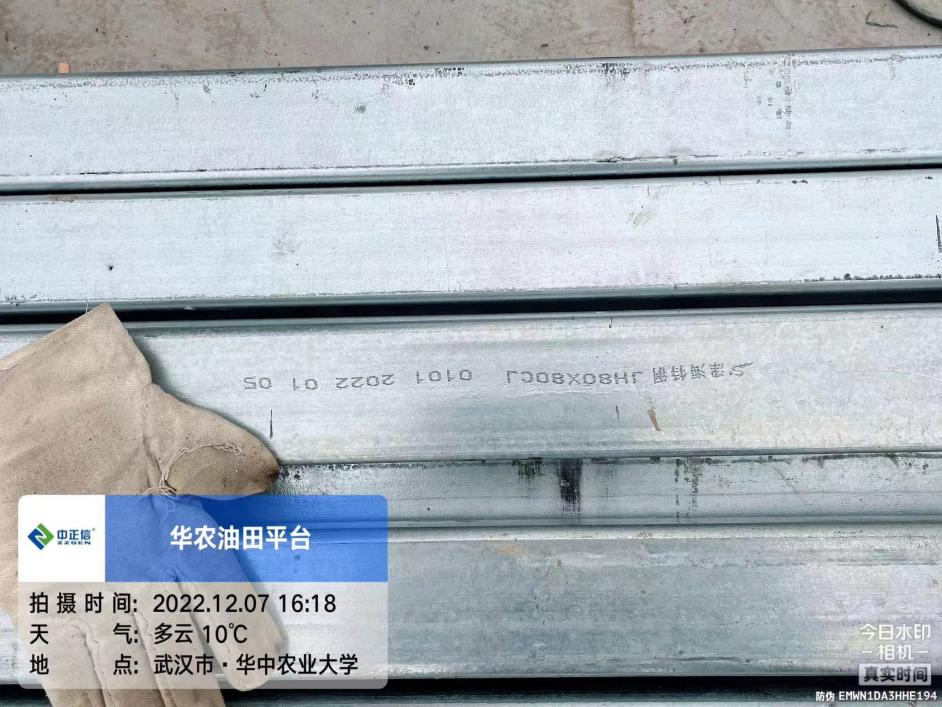 一、工程概况：1.施工内容：华中农业大学油菜高通量快速育种平台建设。  建设内容包括：土石方工程、砌筑工程、金属结构工程、屋面及防水工程、油漆、涂料、裱糊工程、给排水、采暖、燃气工程。2.施工单位：武汉恒昊建设有限公司。3.合同金额：581600.00元，其中暂列金8万元。4.合同工期：50日历天。二、施工进展：  1.钢结构焊接、切割制作三、材料抽检：1.钢筋规格型号为方钢F50*50*6000 （厂家：正大天虹）津海特钢JH80*80CJ  钢材厚度为5mm一、工程概况：1.施工内容：华中农业大学油菜高通量快速育种平台建设。  建设内容包括：土石方工程、砌筑工程、金属结构工程、屋面及防水工程、油漆、涂料、裱糊工程、给排水、采暖、燃气工程。2.施工单位：武汉恒昊建设有限公司。3.合同金额：581600.00元，其中暂列金8万元。4.合同工期：50日历天。二、施工进展：  1.钢结构焊接、切割制作三、材料抽检：1.钢筋规格型号为方钢F50*50*6000 （厂家：正大天虹）津海特钢JH80*80CJ  钢材厚度为5mm工程名称：华中农业大学油菜高通量快速育种平台建设工程工程名称：华中农业大学油菜高通量快速育种平台建设工程工程名称：华中农业大学油菜高通量快速育种平台建设工程日期：2022年12月8日星期四记录人：隆洁颖一、施工进展：  1.钢结构焊接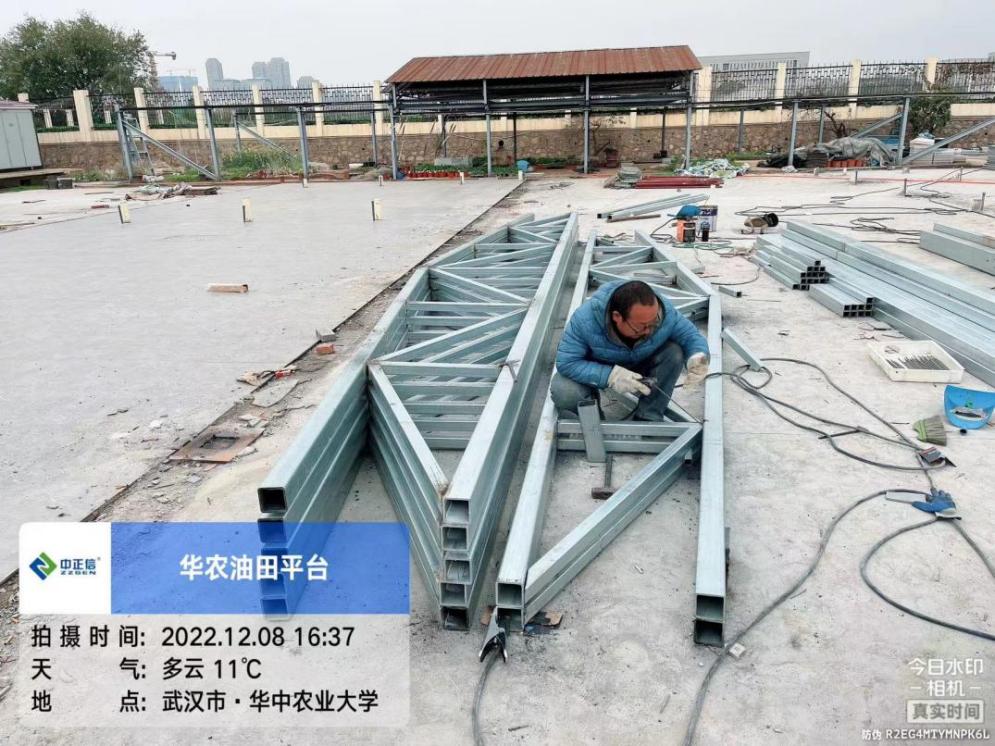 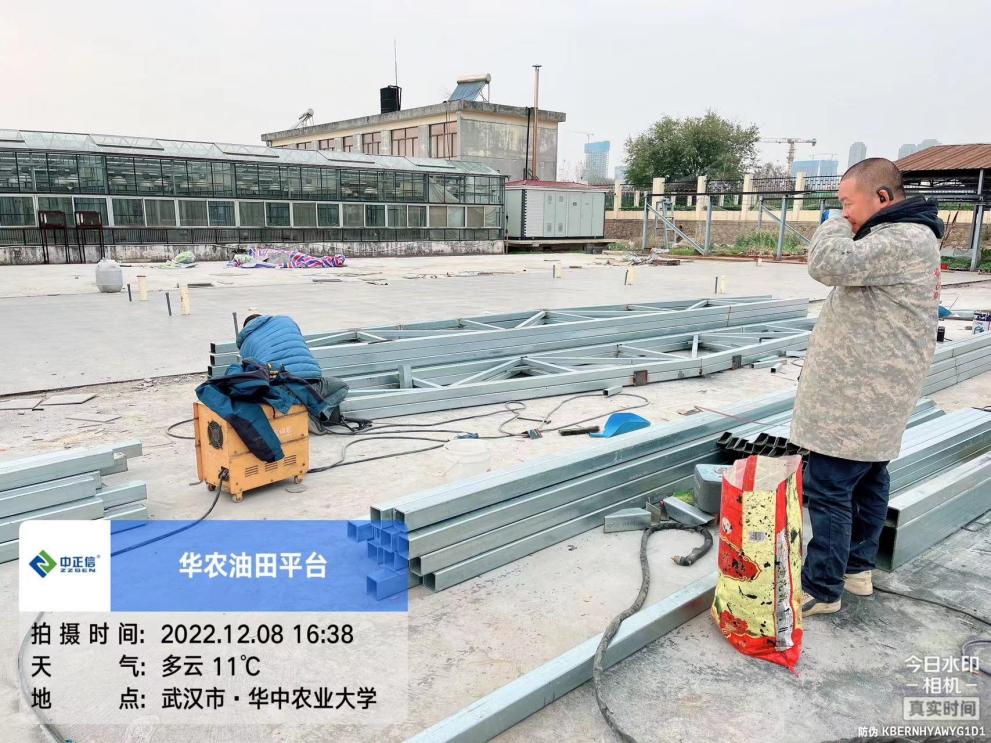 一、施工进展：  1.钢结构焊接一、施工进展：  1.钢结构焊接